COMMONWEALTH OF MASSACHUSETTS BOARD OF REGISTRATION IN NURSING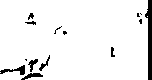 250 Washington Street, Room 3C Boston, MA 02108AND VIA ZOOMADD ZOOM INFORMATION HERE IN TIMES NEW ROMAN FONT POINT SIZE 12Minutes of the Regularly Scheduled Board MeetingWednesday, November 9, 2022Board Members Present In Room 3CNoneBoard Members Present Via Audio Or VideoL. Kelly, DNP, RN, CNP, Chairperson (Joined at 9:08AM)A. Alley, MSN, RN, Vice ChairpersonK.A. Barnes, JD, RPhK. Crowley, DNP, RNM. Harty, LPNL. Keough, PhD, RN, CNPJ. Monagle, PhD, RND. Nikitas, BSN, RNC. Norris, LPN (Joined 9:10AM)V. Percy, MSN, RNR. Reynolds, PhD, MSN, RNBoard Members Not PresentA. Sprague, BS, RNL. Wu, MBA, RNStaff Present In Room 3CP. Scott, Licensing CoordinatorS. Gaun, Office Support Specialist IV. Pettigrew, Office Support Sp.ecialist IStaff Not PresentStaff Present Via Audio Or VideoC. MacDonald, DNP, RN, Executive DirectorH. Cambra, JD, RN, Deputy Executive DirectorL. Hillson, PhD, MSN, RN, Assistant Director for Poiicy and Research0. Atueyi, JD, Board CounselM. Jardonnet, JD, Board CounselS. Waite, DNP, RN, Nursing Education CoordinatorH. Caines Robson, MSN, RN, Nursing Education CoordinatorP. McNamee, MS, RN, Nursing Practice CoordinatorC. DeSpirito, JD, BSN, RN, Complaint Resolution CoordinatorL. Almeida, RN, Nursing Investigations SupervisorM. Waksmonski, MSN, RN, SARP CoordinatorG. Velez Rivera, MBA, SARP Monitoring CoordinatorM. Toner, SARP Monitoring CoordinatorL. Ferguson, ParalegalK. Jones, Probation Compliance OfficerTOPIC:Call to Order & Determination of QuorumDISCUSSION:A. Alley, MSN, RN, Vice Chairperson, confirmed by roll call that a quorum of the Board members was present and announced that the meeting was being recorded.ACTION:At <9:01> a.m., A. Alley, MSN, RN, Vice Chairperson, called the November 9, 2022 Regularly Scheduled Board Meeting to order.TOPIC:Approval of AgendaDISCUSSION:<Proposed change of renaming of item XA, identified as Signature Authority; Changed to Proposed Staff Action Policy on Voluntary Agreement Not to Practice. Approval of the Draft Minutes September 22nd Regular Session will be deferred.>ACTION:Motion by <L. Keough>, seconded by <K.A. Barnes>, and voted by roll call with A. Alley, K.A. Barnes,K. Crowley, M. Harty, L. Kelly (absent until 9:08am), L. Keough, J. Monagle, D. Nikitas, C. Norris (absent until 9:10am), V. Percy, R. Reynolds, A. Sprague (absent) and L. Wu (absent) unanimously in favor to approve the agenda as presented/as revised.TOPIC: Reports, Announcements and Administrative Matters AnnouncementsDISCUSSION:<Claire McDonald announced the new secured file exchange system, Move it. As well as new Board Members.>ACTION:So noted.TOPIC: SARPActivity ReportDISCUSSION:M. Waksmonski was available for questions.ACTION:So noted.TOPIC: SARPSAREC Introduction of the appointments ofC. Turner and G. Poirier.DISCUSSION:M. Waksmonski was available for questions.ACTION:So noted.TOPIC: ProbationStaff Action Report: NoneDISCUSSION: NoneACTION: None.TOPIC: Practice Coordinator Staff ReportDISCUSSION:P. McNamee briefed Claie McDonald for available questions.ACTION:So noted.TOPIC: Education Standards for Nursing<University of Massachusetts, Boston represented by Rosanna DeMarco participating by Zoom Video Conferencing>DISCUSSION:< H. Caines Robson > summarized his or her previously distributed memorandum and attached exhibits to the Board. The University submitted updated job descriptions for the Associate Provost. The recommendation to the board is to determine CMR compliance. The responsibility is College and University level and to oversee pre and post graduate level programs.ACTION:Motion by <K. Crowley> to not accept the job description as it does not meet the CMR requirements, seconded by <R. Reynolds>, and voted by roll call with A. Alley, K.A. Barnes, K. Crowley, M. Harty,L. Kelly, L. Keough, J. Monagle, D. Nikitas, C. Norris, V. Percy, R. Reynolds, A. Sprague (absent),	and L. Wu (absent) unanimously in favor to <carry the motion>.TOPIC: Education Standards for Nursing<Southeastern Techoical Institute Practical Nursing Program, represented by Pamela Rose, Program Administrator accompanied by their Simulation Specialist>DISCUSSION:< H. Caines Robson> summarized his or her previously distributed memorandum and attached exhibits to the Board. The program submitted a change in CEO for the as of August 12, 2022, and it was not able to be staff actioned since it was received in the 60 days' timeframe. The recommendation is to accept the notification of the appointment.ACTION:Motion by <L. Kelly> to accept the appointment, seconded by< K. Crowley>, and voted by roll call withA. Alley, K.A. Barnes, K. Crowley, M. Harty, L. Kelly, L. Keough, J, Monagle, D. Nikitas, C. Norris, V. Percy, R. Reynolds, A. Sprague (absent) and L. Wu (absent) unanimously in favor to <carry the motion>.TOPIC: EducationRegularly Scheduled Site Surveys<Montachusett Regional Vocational Techoical School Practical Nursing Program, represented by Jane Case, Director of Practical Nursing, Participating by Zoom Video Conferencing.>DISCUSSION:< S. Waite> summarized his or her previously distributed memorandum and attached exhibits to the Board. The site survey was conducted by board staff to determine regulatory compliance. The Board voted to accept the staff compliance report previously. Previously, the recommendation was to correct the regulatory deficiencies by the proposed due dates. The recommendation now to the board is to accept the report with satisfactory compliance and continue with full approval at this time.ACTION:Motion by <L. Kelly> to accept the compliance report findings and continue with full approval, seconded by< K. Crowley>, and voted by roll call with A. Alley, K.A. Barnes, K. Crowley, M. Harty, L. Kelly,L. Keough (absent), J. Monagle, D. Nikitas, C. Norris, V. Percy, R. Reynolds, A. Sprague (absent) andL. Wu (absent) unanimously in favor to <carry the motion>.	'TOPIC: Education Waiver<Endicott College Baccalaureate Degree Nursing Program; represented by Amy Smith, Associate Dean,	of the Nursing Program accompanied by Nancy Meedzan, Dean ofNursing and Health Sciences by Zoom Video Conferencing. >DISCUSSION:< H. Caines Robson> summarized his or her previously distributed memorandum and attached exhibits to the Board. The program submitted a waiver for the site survey. Previously, the board members had accepted the staff compliance report, but the areas of non-compliance needed to be submitted to comply and remove the regulatory waiver. The board accepted the staff compliance report with quality improvements.ACTION:Motion by·<L. Kelly> to accept the compliance report findings and continue with full approval, seconded by< K. Crowley>, and voted by roll call with A. Alley, K.A. Barnes, K. Crowley, M. Harty, L. Kelly,L. Keough, J. Monagle, D. Nikitas, C. Norris, V. Percy, R. Reynolds, A. Sprague (absent) and L. Wu (absent) unanimously in favor to <carry the motion>.TOPIC: Education Waiver<Simmons University Baccalaureate Degree Nursing Program, represented by Heather Shlosser, Associate Dean of the school of Nursing; Participating by Zoom video Conferencing.>DISCUSSION:< S. Waite> summarized his or her previously distributed memorandum and attached exhibits to the Board. The program submitted a waiver for the site survey. Previously, the board members had accepted the staff compliance report, but the areas of non-compliance needed to be submitted to comply and remove the regulatory waiver. The board accepted the staff compliance report with student participation and governance improvements. The program will submit the directives as outlined by the scheduled due date in June 2023 to include data into their systematic evaluation plan.ACTION:Motion by <J. Monagle> to accept the compliance report findings and continue with full approval, with directives to be received by June 14, 2023; seconded by< R. Reynolds>, and voted by roll call with A. Alley, K.A. Barnes, K. Crowley, M. Harty, L. Kelly, L. Keough, J. Monagle, D. Nikitas, C. Norris,V. Percy, R. Reynolds, A. Sprague (absent) and L. Wu (absent) unanimously in favor to <carry the motion>.TOPIC: Education Waiver<Simmons University Direct Entry Nursing Program, represented by Heather Shlosser, Associate Dean of the school of Nursing; Participating by Zoom video Conferencing.>DISCUSSION:< S. Waite> summarized his or her previously distributed memorandum and attached exhibits to the Board. The program submitted a waiver for the site survey. Previously, the board members had accepted the staff compliance report, but the areas of non-compliance needed to be submitted to comply andremove the regulatory waiver. The board accepted the staff compliance report with student participation and governance improvements. The program will submit the directives as outlined by the scheduled due date in June 2023 to include data into their systematic evaluation plan.ACTION:Motion by <K. Crowley> to accept the compliance report findings and continue with full approval, with directives to be received by June 14, 2023, seconded by< L. Kelly>, and voted by roll call with A. Alley,K.A. Barnes, K. Crowley, M. Harty, L. Kelly, L. Keough, J. Monagle, D. Nikitas, C. Norris, V.Percy, R. Reynolds, A. Sprague (absent) and L. Wu (absent) unanimously in favor to <carry the motion>.TOPIC: EducationBoard Approval of Specific Nursing Education Program Changes<Curry College Accelerated entry Master of Science Degree Nursing Programs; represented by Michelle McMahon, Dean of Nursing, Participating by Zoom video Conferencing.>DISCUSSION:< S. Waite> summarized his or her previously distributed memorandum and attached exhibits to the Board. The program submitted a waiver for the site survey. Previously, the board members granted initial approval status and subsequently, a change request was submitted to increase admissions on a yearly basis.ACTION:Motion by <L. Kelly> to accept the submitted program changes and continue with full approval, with directives to be submitted by the due dates, seconded by < K. Crowley >, and voted by roll call with A. Alley, K.A. Barnes, K. Crowley, M. Harty, L. Kelly, L. Keough, J. Monagle (recused), D. Nikitas, C. Norris, V. Percy, R. Reynolds(recused). A. Sprague (absent) and L. Wu (absent) unanimously in favor to<carry the motion>.TOPIC: EducationNon-Compliance with Standards of Nursing Education<Worcester State University Baccalaureate Degree Nursing Program, represented by Barry Maloney, University President, along with Lois Wims, Provost and President of Academic Affairs, and Linda Larivee, Dean of School of Science, technology, and Health, and colleagues, all Participating by Zoom video Conferencing.>DISCUSSION:< S. Waite> summarized his or her previously distributed memorandum and attached exhibits to the Board. The program was previously found to be non-compliant with their change report and a completion rate ofless than 70 percent. The program was lacking in student-faculty ratios and percentage per track. The program was also lacking dedicated faculty for the workload and a faculty improvement plan; a systematic improvement plan was required. The recommendation is to continue with full approval with correction of specified deficiencies and the submitted directives including a faculty grid and percentage of undergrad teaching hours.ACTION:Motion by< L. Kelly> to accept the recommendations and continue with full approval of the annual and change report, with directives to be received by December 14, 2022; seconded by < K. Crowley >, and voted by roll call with A. Alley, K.A. Barnes, K. Crowley, M. Harty, L. Kelly, L. Keough, J. Monagle,D. Nikitas, C. Norris, V. Percy, R. Reynolds, A. Sprague (absent) and L. Wu (absent) unanimously in favor to <carry the motion>.TOPIC: Education2022 Q3 NCLEX Results<2022 Q3 NCLEX Report MA Graduates Regardless of State Licensure, 2022 Q3 NCLEX Report MA Licensure Candidates Regardless of State Education, and 2022 Q3 NCLEX Rates Below 80% >DISCUSSION:< H. Caines Robson> summarized his or her previously distributed memorandum and attached exhibits to the Board.ACTION:So noted.TOPIC: Requests for License Reinstatement<M. Kernizan; Present by Zoom Audio Conferencing>DISCUSSION:<L. Ferguson> summarized his or her previously distributed memorandum and attached exhibits to the Board. The licensee wrote a letter for a friend which was considered to be a false document. She has since completed continuing education on ethics and law as it applies to nursing practice.ACTION:Motion by <L. Kelly> to accept the request for reinstatement< L. Keough>, and voted by roll call withA. Alley, K.A. Barnes, K. Crowley, M. Harty, L. Kelly, L. Keough, J. Monagle, D. Nikitas, C. Norris, V. Percy, R. Reynolds, A. Sprague (absent) and L. Wu (absent) unanimously in favor to <carry the motion>.TOPIC: Strategic Development, Planning and EvaluationProposed Staff Action Policy on Voluntary Agreement Not to Practice Presentation / ReportDISCUSSION:<Claire McDonald and Heather Cambria> summarized his or her previously distributed memorandum and attached exhibits to the Board. The executive director and deputy director explained that the Board would be able to staff action when there is an immediate and serious threat to public safety or if there was a need to expedite a case to prosecution to show cause.ACTION:Motion by <L. Kelly> to accept the draft staff action policy for non disciplinary voluntary agreement not to practice,< K.A. Barnes>, and voted by roll call with A. Alley, K.A. Barnes, K. Crowley, M. Harty,L. Kelly, L. Keough, J. Monagle, D. Nikitas, C. Norris, V. Percy, R. Reynolds, A. Sprague (absent) and L. Wu (absent) unanimously in favor to <carry the motion>.TOPIC: SARPSAREC Approval of the appointments ofC. Turner and G. Poirier.DISCUSSION:M. Waksmonski was available for questions.ACTION:Motion by <L. Kelly> to approve the appointments for C. Turner and G. Poirier,< A. Alley>, and voted by roll call with A. Alley, K.A. Barnes, K. Crowley, M. Harty, L. Kelly, L. Keough, J. Monagle, D. Nikitas, C. Norris, V. Percy, R. Reynolds, A. Sprague (absent) and L. Wu (absent) unanimously in favor to <carry the motion>.TOPIC:Approval of Board Minutes for the September 14, 2022 Meeting of the Regularly Scheduled Board MeetingDISCUSSION:<No Changes>ACTION: DeferredMotion by <L. Kelly>, seconded by <A. Alley>, and voted by roll call with A. Alley, K.A. Barnes, K. Crowley, M. Harty abstain), L. Kelly, L. Keough, J. Monagle, D. Nikitas, C. Norris (abstain), V. Percy,R. Reynolds, A. Sprague (absent) and L. Wu (absent) unanimously in favor to accept the Minutes of the September 14, 2022 Regularly Scheduled Board Meeting as presented/as revised.TOPIC: Strategic Development, Planning and Evaluation Topics for Next AgendaDISCUSSION:<None>ACTION:So noted.TOPIC:G.L. c.30A, §21 Executive SessionDISCUSSION:None.ACTION:Motion by <L. Kelly>, seconded by <A. Alley>, and voted by roll call with A. Alley, K.A. Barnes, K. Crowley, L. Kelly, L. Keough, J. Monagle, D. Nikitas, V. Percy, R. Reynolds, A. Sprague (absent) andL. Wu (absent) unanimously in favor to convene the Executive Session at <I 0:53> a.m. as per Purpose One ofG.L. c.30A, §21 (a)(l).G.L. c. 30A, § 21 Executive Session <11:53> a.m. to <4:29> p.m.TOPIC:G.L. c. 112, s. 65C SessionDISCUSSION:None.ACTION:Motion by<>, seconded by<>, and voted by roll call with A. Alley, K.A. Barnes, K. Crowley, L. Kelly,L. Keough, J. Monagle, D. Nikitas, V. Percy, R. Reynolds, A. Sprague and L. Wu unanimously in favor to convene the G.L. c. 112, s. 65C Session at<> p.m.G.L. c. 112, s. 65C Session <10:55> a.m. to <11:20> a.m.TOPIC:Adjudicatory SessionDISCUSSION:None.ACTION:Motion by<>, seconded by<>, and voted by roll call with A. Alley, K.A. Barnes, K. Crowley, L. Kelly,L. Keough, J. Monagle, D. Nikitas, V. Percy, R. Reynolds, A. Sprague and L. Wu unanimously in favor to convene the Adjudicatory Session at <> p.m. to deliberate on proposed final decisions and orders, and rulings on pending adjudicatory matters.Adjudicatory Session <11:20> a.m. to <11:40> a.m.TOPIC:AdjournmentDISCUSSION:None.ACTION:Motion by <L. Kelly>, seconded by <A. Alley>, and voted by roll call with A. Alley, K.A. Barnes, K. Crowley, L. Kelly, L. Keough, J. Monagle, D. Nikitas, V. Percy, R. Reynolds, A. Sprague (absent) andL. Wu (absent) unanimously in favor to adjourn the meeting at <4:31> p.m.Minutes of the Board's November 9, 2022, Regularly Scheduled Meeting were approved by the Board on January 11, 2022.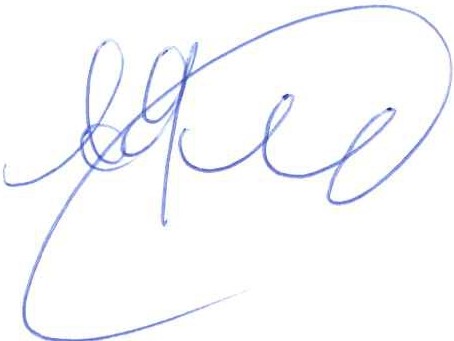 4 ,J ,  Nf>" k '-; "i.'..ChairpersonBoard of Registration in NursingAgenda with exhjbits list attached.